ДУА “Пагост-Загародская сярэдняя школа імя славянскіх асветнікаў Кірыла і Мяфодзія”  Пінскага раёнаАўтар: Мелюх Таццяна Мікалаеўна, настаўнік пачатковых класаў вышэйшай кваліфікацыйнай катэгорыіТэма: Лік і лічба 1Задачы:пазнаёміць з лікам і лічбай 1;вучыць карыстацца паняццямі “адзін” і “многа” для характарыстыкі колькасці мностваў, якія складаюцца з аднаго ці некалькіх элементаў;навучыць пісаць лічбу 1;развіваць навык лічэння ад 1 да 20;садзейнічаць выхаванню пачуцця ўзаемадапамогі.Абсталяванне: вучэбны дапаможнік “Матэматыка 1 кл.” 1 ч.(Г.Л.Мураўёва, М.А.Урбан); рабочы сшытак да дапаможніка “Матэматыка 1 кл” 1 ч.; набор геаметрычных фігур; карткі з лічбамі і знакамі дзеянняў;   малюнак- узор напісання лічбы 1; наглядны матэрыял.Ход урокаІ Арганізацыйны момант.Мы – разумныя. Мы – дружныя.Будзем вельмі мы старацца – І ў нас павінна ўсё атрымацца!ІІ Актуалізацыя ведаў і навыкаў навучэнцаў.Лік да 20 уперад і назад. (Можна выкарыстоўваць лінейку.)Лік ад 1 да 9, ад 11 да 2.Назавіце лік, які стаіць паміж лікамі 3 і 5, 12 і 14.Назавіце суседзяў ліку 2, 6, 5.Які лік стаіць справа ад 5, 3?Які лік стаіць злева ад 2, 7, 12?Вусны лік1)Работа з геаметрычным матэрыялам.Назавіце геаметрычныя фігуры. Колькі прамавугольнікаў, кругоў, трохвугольнікаў?Размалюйце чырвоным колерам адзін прамавугольнік, зялёным – адзін круг. Колькі засталося неразмалёваных кругоў, прамавугольнікаў?Колькі ўсяго трохвугольнікаў?2) 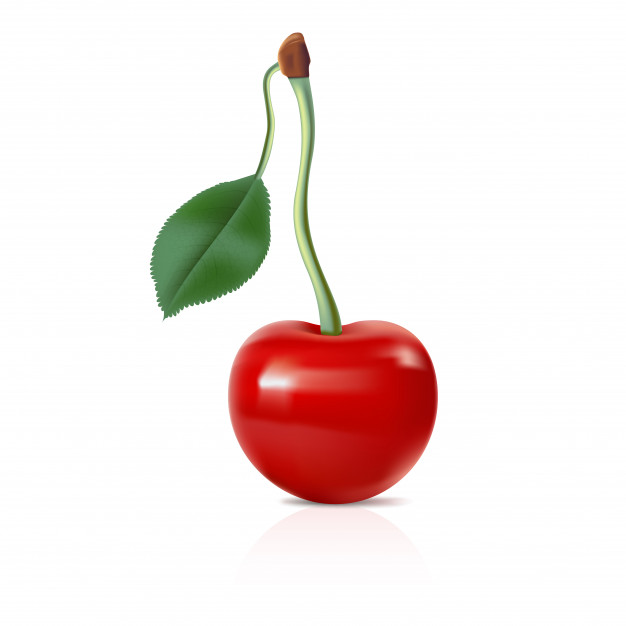 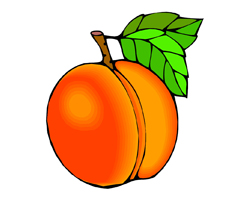 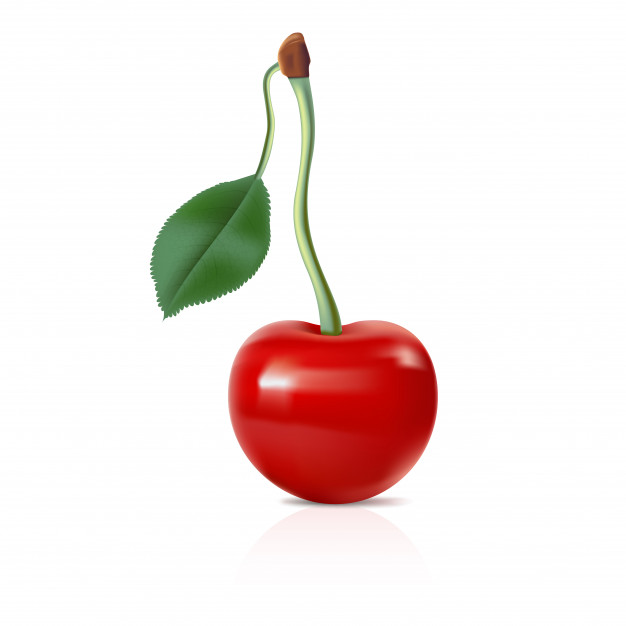 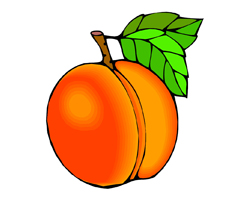                                      ?                              =	                                                   ?                                        =                                Трэба дадаць або адняць? Чаму?3) Гульня “Увага”.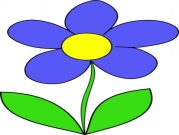 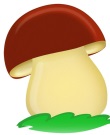 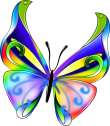 Колькі матылькоў, грыбочкаў, кветак?Чаго менш? Чаго больш?Што знаходзіцца справа ад грыбочка, злева ад грыбочка?Што знаходзіцца паміж кветкай і матыльком?Вучні закрываюць вочы, прадметы мяняюцца месцамі.Гульня праводзіцца 3-4 разы.Што змянілася?Колькі прадметаў?Ці змянілася іх колькасць пасля перастаноўкі? Чаму?4)       1             2           3           4            5Палічыце ад 1 да 5.Якая лічба стаіць першай?Колькі прадметаў яна абазначае?На якім месцы ў натуральным радзе лікаў стаіць  лік 1?Які лік стаіць пасля ліку 1?На колькі лік 1 меншы за  лік 2?Як можна атрымаць лік 1?Потым настаўнік дае ўзор адказу: “Лік 1 стаіць у натуральным радзе лікаў на першым месцы. Ён меншы за наступны лік 2 на адзін. Каб атрымаць лік 1 трэба ад 2 адняць 1”.Настаўнік: Тэма нашага ўрока  - “Лік і лічба 1”. Сёння на ўроку мы пазнаёмімся з лікам і лічбай 1. Навучымся пісаць лічбу 1.ІІІ Засваенне новых ведаў.С.20 – вучэбны дапаможнік- Колькі прадметаў намалявана на кожным малюнку? (1.)Настаўнік паказвае картку з лічбай 1, вучні таксама паказваюць лічбу 1. Звяртаецца ўвага на друкаваную і прапісную лічбу 1.ФізкультхвілінкаНастаўнік чытае верш І. Муравейкі. Дзеці хорам паўтараюць і адначасова паказваюць дзеянні.Ладачкі- ладкі, мы палолі градкі.Мы палолі самі,сваімі рукамі.Ад стараннай працы выраслі на градцыВось такія буракі! Вось такія агуркі!А капусты качаны – вось такой велічыні!ІV Першасная праверка новых ведаў і спосабаў дзейнасці.Работа з вучэбным дапаможнікам 1)с.20, №1Вучні высвятляюць, дзе можа сустракацца лічба 1 у рэальным жыцці.2)с.20, №2Вучні самі задаюць пытанні, на якія можна адказаць словамі “многа” і “адзін”.3)с.20, №3Вучні самі задаюць пытанні, на якія можна адказаць словам “адзін”. Напрыклад: Колькі жоўтых трохвугольнікаў? (адзін.)4)с.21, №4Складанне матэматычных апавяданняў па малюнках.5)с.21, №5Вучням трэба адказаць, якая агародніна можа быць намалявана замест пытальнікаў.6)с.21, ?- Пра каго можна сказаць “адзін”, “многа”?Фізкультхвілінка для вачэй V Прымяненне ведаў.Работа ў рабочым сшытку (Пасля кожнага задання вучні ставяць сабе адзнаку на лінеечках поспеху.)1)с.11 – заданне ад божай кароўкі.У першым радку вучні малююць сініх кругоў на 1 больш, чым снегіроў на малюнку (6.), а зялёных квадратаў – на 1 менш, чым снегіроў на малюнку (4.).2)с.11, №1Пісьмо лічбы 1.Спачатку настаўнік сам паказвае пісьмо лічбы 1. Потым некалькі разоў вучні з настаўнікам прапісваюць лічбу 1 у паветры. Затым лічбу 1 пішуць у сшытках.3)с.11, №2Вучні злучаюць лічбу 1 з малюнкам аднаго прадмета.4)с.11, №3Вучні дапаўняюць малюнак вожыка іголкамі – лічбамі 1.Як вы думаеце, іголкі яго саграваюць зімой? (Зімой вожык спіць у цёплай норцы. Іголкі для вожыка, як поўсць для другіх звяроў.)Рубрыка “Цікава ведаць!”Вожыкі з’явіліся на планеце Зямля многа мільёнаў гадоў таму.Іголкі іх дасягаюць да 2см. (Паказаць на лінейцы даўжыню ў 2 см.)Яны кормяцца ўсім, што знаходзяць.Вожыкі нараджаюцца вельмі маленькімі і з мяккімі іголкамі.Яны вельмі хутка ўмеюць перамяшчацца.Перыяд зімовай спячкі ў вожыка складае 128 дзён. Ён рэкардсмен сярод звяроў, больш за ўсіх можа абыходзіцца без ежы.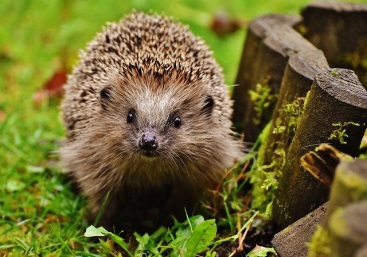 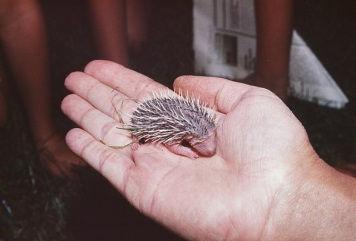 5)с.11, №4Неабходна дамаляваць кубак, якога не хапае, па контуры.VІ Замацаванне новых ведаў і спосабаў дзейнасці.Запішыце лічбу пад кожным малюнкам.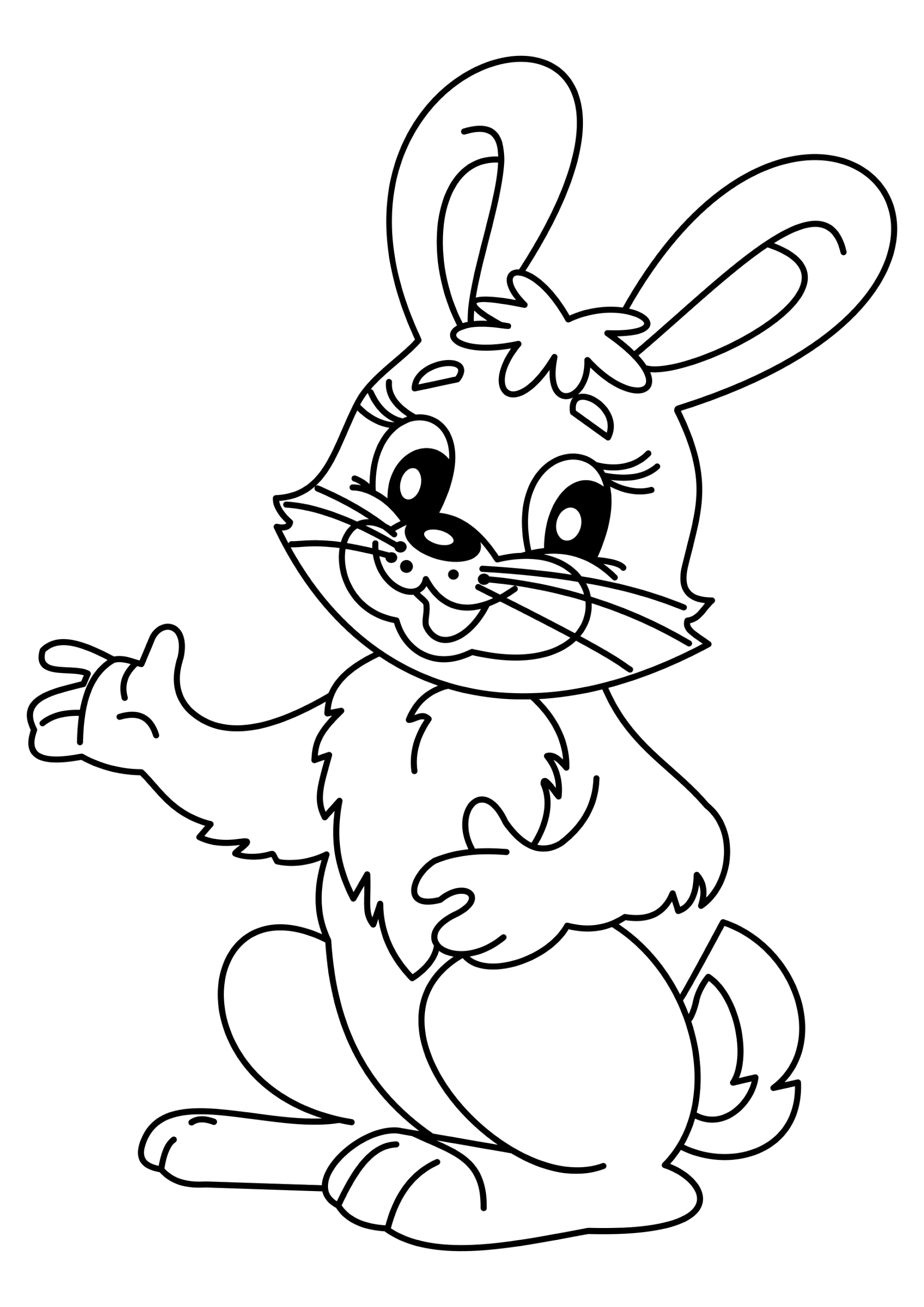 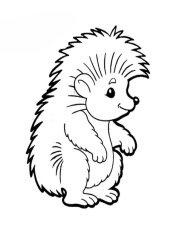 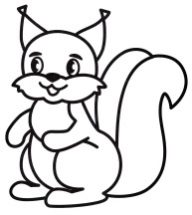 Размалюйце на выбар адзін малюнак.VІІ Падвядзенне вынікаўЗ якім лікам і лічбай мы пазнаёміліся на ўроку?Колькі прадметаў абазначае лік 1?На якім месцы ў натуральным радзе лікаў стаіць 1?Як можна атрымаць лік 1?VІІІ Рэфлексія “Смайлік”.Вучні паднімаюць адзін смайлік:   Усё атрымалася на ўроку.         Засталіся сумненні.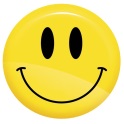 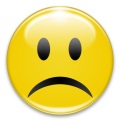 